Игровая деятельность в математическом образовании дошкольников (из опыта работы воспитателя Шевцовой Ларисы Николаевны)В рамках реализации Концепции развития математического образования в Российской Федерации формирование математических представлений в детском саду становится очень  важным.  «Математика в России должна стать передовой и привлекательной областью знания и деятельности, получение математических знаний – осознанным и внутренне мотивированным процессом», - так гласит Концепция.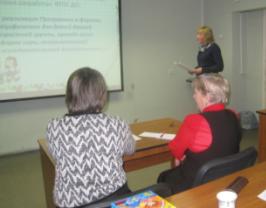  Один из основных принципов, на основе которых разработан ФГОС ДО, - это «…  реализация  Программы в формах, специфических для детей данной возрастной группы, прежде всего в форме игры, познавательной и исследовательской деятельности…».Знакомство с математикой не должно стать скучным занятием для детей. Ведь память ребёнка избирательна, он запоминает лишь то, что ему интересно, вызывает какие-либо эмоции.  Поэтому я максимально использую различные виды игр при формировании математических представлений у детей. Цель, которую я преследую, - это содействие лучшему пониманию  и запоминанию математических представлений у дошкольников. Решая эту проблему, я определила для себя следующие задачи:развивать у детей интерес к математике;формировать математические представления  в  занимательной форме. С детьми нужно «играть» в математику. Это дает возможность решать различные  педагогические задачи в наиболее доступной и привлекательной для детей форме. Я работаю в разновозрастной группе – средний и старший дошкольный возраст.  Обучение провожу по подгруппам, так как заметила утомляемость детей при совместных занятиях.На занятиях в игровой форме дети усваивают определенные знания, умения, навыки и одновременно обогащаются  эстетически, учатся преодолевать трудности сообща, делают выводы и рефлексивный анализ своей деятельности. Игры способствуют постепенному переносу интереса с игровой на учебную деятельность. Это является подготовкой к обучению в школе.Чтобы дети лучше и легче усвоили материал, мною на занятиях используются проблемные, игровые ситуации. Например, получая письма от лесных жителей или сказочных персонажей,  дети отправляются к ним в гости, выполняют различные задания.  Игровой материал включаю в ход НОД или использую в конце занятия, когда наблюдается снижение умственной активности детей. Следует отметить, что не все занятия можно провести  полностью в игровой форме, так как в Программе воспитания и обучения в детском саду есть такой материал, который требует более серьезного отношения при знакомстве  с ним, и который можно только закрепить в игре. Важное место при развитии математических способностей занимают  физкультминутки и пальчиковые игры.  Они  вырабатывают у детей представление об устойчивости порядка счёта, о последовательности указательных движений пальцем при пересчёте предметов, при этом развиваются количественные и временные представления, ручная моторика. «Пальчиковый счёт» формирует у детей первоначальные представления о числовой системе, о смысле действий сложения и вычитания. Использую загадки математического содержания. Они оказывают неоценимую помощь в развитии самостоятельного мышления. Каждая загадка - это еще и логическая задача, решая которую ребенок совершает сложные мыслительные операции. Дидактические игры, как одно из средств реализации программных задач по формированию математических представлений, условно делятся на следующие группы:игры с цифрами и числами;игры путешествие во времени;игры на ориентирование в пространстве;игры с геометрическими фигурами;игры на логическое мышление.Итак,  игры с цифрами и числамиЦель этих игр – учить находить, сравнивать и называть рядом стоящие числа, соотносить количество предметов с цифрой, упражнять в количественном и порядковом счете, знакомить с математическими действиями, подвести к решению арифметических задач. Игры – путешествия во времениЦель – в игровой форме упражнять в активном различении временных понятий «вчера-сегодня-завтра», уточнять представления о частях суток, временах года, знакомить с днями недели, донести до сознания детей, что их последовательность неизменна. Игры на ориентирование в пространстве и на листе бумагиЦель: учить овладевать пространственными представлениями;  упражнять детей в определении расположения предметов, в правильном обозначении положения предметов по отношению к себе.Игры с геометрическими фигурамиЦель: закрепить умение различать геометрические фигуры;  упражнять в их группировке по цвету, размеру;  закрепить умение быстро находить фигуру нужного цвета и размера;  находить в окружающей обстановке предметы заданной формы;  совершенствовать тактильные ощущения и восприятие;  закрепить умение узнавать на ощупь геометрические фигуры.     Игры на логическое мышление Цель: развивать память, внимание, умение прослеживать причинно-следственные связи, логически мыслить.Регулярно использую развивающие игры на плоскостное  моделирование, в которых дети не только выкладывают картинки по образцам, но и придумывают их самостоятельно. Игры плоскостного моделирования – это:  «Танграм», «Пентамино», «Колумбово яйцо», «Волшебный круг» и др.  Часто в работе с детьми использую  игры со счетными палочками. Дети учатся изображать узоры по образцу, по памяти, затем задания усложняются.Дети очень любят словесные игры с использованием мяча: «Что длиннее», «Назови пропущенное слово», «Назови, на что похоже», «Скажи наоборот».  В индивидуальной работе с детьми  использую тетради в крупную клетку, где они рисуют прямые и наклонные палочки, обводят точечный рисунок, повторяют заданное изображение, пишут графические диктанты. Используя различный занимательный материал по ФЭМП, я убедилась, что дети лучше усваивают программное содержание, правильно выполняют сложные задания, активно отвечают на вопросы.Необходимое условие успешной работы – создание предметно-развивающей среды. В группе  организован уголок  познавательного  развития.  Он расположен в доступном для воспитанников месте. Дидактические материалы периодически дополняются. Это делает возможным  их использование   не только в образовательном процессе, но также в совместной и самостоятельной деятельности. Ребята старшей подгруппы принимают активное участие в изготовление дидактических игр: они вырезают,  приклеивают  геометрические фигуры, придумают названия,  рассказывают детям младшей подгруппы, как нужно обращаться с играми. Это формирует привычку  бережного  отношения ко всему окружающему. Ежегодный мониторинг достижений воспитанников  показал положительную динамику в области познавательного развития. В то же время я выявила наиболее сложные направления: обобщения и временные отношения. На основе этого я делаю вывод: правильно подобранные игры помогают достичь желаемого результата, но следует усилить работу по проблемным категориям.